РЕПУБЛИКА СРБИЈА						VI-60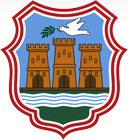 АУТОНОМНА ПОКРАЈИНА ВОЈВОДИНАГРАД НОВИ САДГрадска управа за заштиту животне срединеРуменачка 110а21000 НОВИ САД
ЗАХТЕВ ЗА ИЗДАВАЊЕ ПОТВРДЕ О ИЗУЗИМАЊУ ОД ОБАВЕЗЕ ПРИБАВЉАЊА  ДОЗВОЛЕ ЗА УПРАВЉАЊЕ ОТПАДОМНа основу члана 61. Закона о управљању отпадом („Службени гласник РС“ број 36/09, 88/10 и 14/16) подносим  захтев  за издавање потврде о изузимању од обавеза прибављања дозволе за управљање отпадом,и то:за места на којима се складишти инертни и неопасни отпад,  за механичку припрему неопасног отпада за транспорт, и то: 1) складишта капацитета мање од 10 тона инертног отпада; 2) складишта капацитета мање од две тоне неопасног отпада и 3) случај тестирања које се врши ради утврђивања техничко технолошких параметара поновног искоришћења отпада у сврху прибављања података ради спровођења процедуре за израду студије о процени утицаја   (заокружити одговарајући број).Постројење, односно локација за коју подносим захтев налази се на територији општине/града _________________________, ул. _____________________________________, КП бр._______________, КО ___________________, капацитета__________________. Уз захтев достављам:Напомене:Градска управа је дужна да  реши предмет  најкасније у року од 3 дана од покретања поступка, тј. од дана подношења уредног захтева Таксе/накнаде: Административна такса се уплаћује на жиро рачун број 840-742221843-57, корисник Буџет Републике Србије, позив на број 97  11-223, сврха дознаке „Републичка административна такса“, у износу од ..... динара, по Тарифном броју ..... Таксене тарифе из Закона о републичким административним таксама („Службени гласник РС“ број 43/03, 51/03 испр., 61/05, 101/05 – др. закон, 5/09, 54/09, 50/11, 70/11 – усклађени дин. износи, 55/12 - усклађени дин. износи, 93/12, 47/13 - усклађени дин. износи, 65/13 – др, закон, 57/14 - усклађени дин. износи, 45/15 - усклађени дин. износи, 83/15, 112/15 и 50/16 - усклађени дин. износи, 61/2017 - усклађени дин. износи, 113/2017, 3/2018 – испр. и 50/2018); У__________________________,   _________________________године_____________________________________Подносилац захтева – оператер_____________________________________Адреса пребивалишта/седиште_____________________________________Контакт телефонРБДокументаФорма документа1 Доказ о уплати републичке административне таксеКопија/оригинал на увид